О формировании фонда капитального ремонта на счёте регионального оператора в отношении многоквартирных домов, которые не выбрали способ формирования фонда капитального ремонтаВ соответствии с требованиями части 1 статьи 14 и части 7 статьи 170 Жилищного кодекса Российской Федерации администрация Сутчевского сельского поселения Мариинско-Посадского района Чувашской Республики постановляет:1. Формировать фонд капитального ремонта многоквартирных домов Сутчевского сельского поселения, включенных в Республиканскую программу капитального ремонта общего имущества в многоквартирных домах, расположенных на территории Чувашской Республики, на 2014 - 2043 годы, собственники помещений в которых в установленный законом срок не выбрали или не реализовали способ формирования фонда капитального ремонта, на счете регионального оператора - некоммерческой организации "Республиканский фонд капитального ремонта многоквартирных домов" согласно приложению к настоящему постановлению.2. Настоящее постановление вступает в силу после официального опубликования в печатном средстве массовой информации – муниципальной газете «Посадский вестник».3. Контроль за исполнением настоящего постановления оставляю за собой. Глава Сутчевского сельского поселения                                            С.Ю. ЕмельяноваПриложение
к постановлению администрацииСутчевского сельского поселения
от 29.12.2020г.  N 104
Перечень многоквартирных домов, в отношении которых принято решение о формировании фонда капитального ремонта на счёте регионального оператораЧĂВАШ РЕСПУБЛИКИСĔнтĔрвĂрри РАЙОНĚКУКАШНИ ЯЛ ПОСЕЛЕНИЙĚНАДМИНИСТРАЦИЙĚЙЫШĂНУ2020.12.29 104 №Кукашни ялě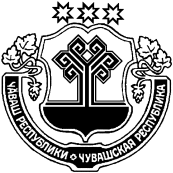 ЧУВАШСКАЯ РЕСПУБЛИКА
МАРИИНСКО-ПОСАДСКИЙ РАЙОНАДМИНИСТРАЦИЯСУТЧЕВСКОГО СЕЛЬСКОГОПОСЕЛЕНИЯПОСТАНОВЛЕНИЕ29.12.2020 № 104деревня СутчевоNп/пНаселенный пунктУлицаN домаКорпус1д. Сутчевоул. Новая18б2